О   внесении  изменения   в   постановлениеадминистрации  города  Канаш  Чувашской Республики  от 16  апреля  2014 года   № 427        В соответствии с Федеральными законами от 06 октября 2003 года № 131-ФЗ «Об общих принципах организации местного самоуправления в Российской Федерации», Федерального закона от 13 марта 2006 года № 38-ФЗ «О рекламе», Администрация города Канаш Чувашской Республики постановляет:          1. Внести в постановление администрации города Канаш Чувашской Республики от 16 апреля 2014 года №427 «О создании постоянно действующей комиссии по выявлению незаконно (самовольно) размещенных рекламных конструкций на территории муниципального образования города Канаш» (с изменениями от 24.09.2015 №1101, от 16.10.2017 №1556) следующее изменение:          1.1. Приложение №2 к постановлению изложить в новой редакции согласно приложению к настоящему постановлению. 2. Контроль за исполнением настоящего постановления возложить на заместителя главы – начальника отдела строительства (главного архитектора) администрации города Канаш Церфус Д.О.         3. Настоящее постановление вступает в силу после его официального опубликования.Глава администрации города                                                                             В.Н. МихайловПриложение к постановлению администрации города Канашот __________ № ____   «Приложение к постановлению администрации города Канашот 16 апреля 2014г. № 427   Состав комиссии по выявлению незаконно (самовольно) размещенных рекламных конструкций на территории муниципального образования города Канаш         Церфус Денис Олегович – заместитель главы - начальник отдела строительства (главный архитектор) администрации города Канаш – председатель комиссии;         Егорова Людмила Николаевна- ведущий специалист – эксперт финансового отдела администрации города Канаш – секретарь комиссии.Члены комиссии:         Гринькина Вера Ивановна - главный специалист-эксперт отдела экономики администрации города Канаш;         Семенов Павел Сергеевич - главный специалист-эксперт финансового отдела администрации города Канаш;         Глазова Татьяна Николаевна - главный специалист- эксперт отдела строительства администрации города Канаш.».Чӑваш РеспубликинКАНАШ ХУЛААДМИНИСТРАЦИЙЕЙЫШАНУ___________ № _____Канаш хули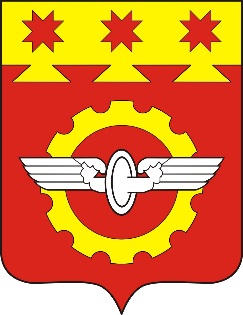 АДМИНИСТРАЦИЯГОРОДА КАНАШ                                                                                                                                     Чувашской РеспубликиПОСТАНОВЛЕНИЕ____________№  ______    г. Канаш